ZALETY CZYTANIA KSIĄŻEK.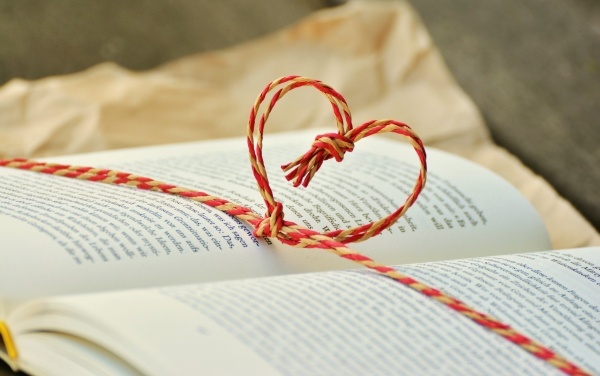 Czytanie jest umiejętnością niezbędną we współczesnym świecie.  Odgrywa znaczącą rolę we wszystkich fazach rozwoju człowieka. Osoby, które opanują tą umiejętność lepiej radzą sobie w życiu. Czytanie pozwala odnieść sukces nie tylko w szkole, ale także w dorosłym życiu.Redukuje stresCzytanie uspokaja i spowalnia bicie serca. Wystarczy 6 minut czytania, żeby zredukować uczucie stresu aż o 60%! Co ciekawe, czytanie książek redukuje stres.Poprawia pamięćPodczas czytania powieści mamy mnóstwo rzeczy do zapamiętania – imiona bohaterów, ich charaktery, motywacje, historie, związki z innymi postaciami, miejsca, wątki fabularne, szczegóły. Dzięki czytaniu nasza pamięć pozostaje w dobrej kondycji.InspirujePostaci fikcyjne mogą stanowić takie samo źródło inspiracji, co spotkanie z żywym człowiekiem. Inspirować może wszystko – aktywności, którym się oddają, miejsca, które odwiedzają, decyzje, które podejmują.Rozwija wyobraźnięMając przed oczami tylko literki, sami musimy wizualizować sobie to, co dzieje się w książce – nieczęsto są to nawet rzeczy, których nie możemy zobaczyć w świecie rzeczywistym! Czytanie, stymulując prawą półkulę mózgu, rozwija naszą wyobraźnię.Poprawia skupienie i koncentracjęCzytanie powieści wymaga od nas skupienia uwagi przez dłuższy czas, co zdecydowanie poprawia naszą zdolność do koncentracji.Wzbogaca słownictwoIm więcej czytamy, tym większy mamy kontakt z różnorodnym, a nawet zupełnie nowym dla nas słownictwem. Taki kontakt samoistnie poszerza nasz własny zasób słów.Stymuluje mózgWarto czytać książki, żeby utrzymać swój mózg w dobrej formie. Mole książkowe mają 2,5 razy mniejszą szansę na rozwój Alzheimera, czytanie spowalnia także starczą demencję. Rozwija wrażliwość na sztukęLudzie czytający książki 3 razy częściej odwiedzają muzea i 2 razy częściej uczestniczą w koncertach. Również 2 razy częściej sami malują, fotografują i piszą.Rozwija wrażliwość na innych ludziWarto czytać, żeby rozwijać własną empatię. Zaangażowanie w fikcję literacką pozwala nam na postawienie się na miejscu drugiego człowieka i zrozumienie go.Poszerza wiedzęKsiążki to ogromne skarbnice wiedzy o innych krajach, kulturach, historii, przyrodzie, o wszystkim, co nas interesuje.Zwiększa zdolności analityczneRozwiązywanie zagadek wymaga analizowania wydarzeń, faktów, motywacji postaci, stawiania tez, weryfikowania założeń. Zdecydowanie rozwija to zdolność do krytycznego i analitycznego myślenia.Poprawia pisanieIm więcej czytasz dobrych pisarzy, tym lepiej możesz rozwijać własny styl. Nie wspominając o tym, że częsty kontakt z tekstem pisanym uczy poprawności gramatycznej czy ortograficznej.Pomaga zasnąćStworzenie wieczornego rytuału z książką daje naszemu ciału sygnał, że pora się zrelaksować i przygotować do snu.Kształtuje osobowośćCzytanie pozwala nam postawić się w różnych sytuacjach, w których na co dzień do tej pory się nie znaleźliśmy. Otwiera nas na nowe doświadczenia i poszerza horyzonty, kształtując nas samych.Takie argumenty mogą chyba tylko zachęcić nas do tego, żeby czytać jak najwięcej,